BỘ GIÁO DỤC VÀ ĐÀO TẠOTRƯỜNG ĐẠI HỌC KINH TẾ - TÀI CHÍNHTHÀNH PHỒ HỒ CHÍ MINH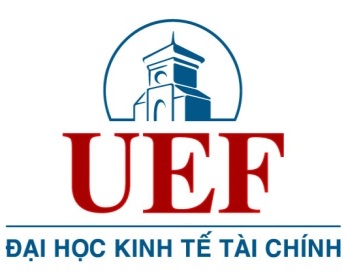 ĐỀ CƯƠNG 
ĐỀ TÀI NGHIÊN CỨU KHOA HỌCTÊN ĐỀ TÀI Chủ nhiệm đề tài:Thành phố Hồ Chí Minh, tháng     năm BỘ GIÁO DỤC VÀ ĐÀO TẠOTRƯỜNG ĐẠI HỌC KINH TẾ - TÀI CHÍNHTHÀNH PHỒ HỒ CHÍ MINHĐỀ CƯƠNG 
ĐỀ TÀI NGHIÊN CỨU KHOA HỌCTÊN ĐỀ TÀI Chủ nhiệm đề tài:Thành phố Hồ Chí Minh, tháng     năm MỤC LỤCDANH MỤC CÁC TỪ VIẾT TẮT	iiDANH MỤC CÁC BẢNG	iiiDANH MỤC CÁC HÌNH	iv1. LÝ DO CHỌN ĐỀ TÀI	12. MỤC TIÊU NGHIÊN CỨU 	42.1. Mục tiêu tổng quát	42.2. Mục tiêu cụ thể	62.3. Câu hỏi nghiên cứu	........63. ĐỐI TƯỢNG, PHẠM VI NGHIÊN CỨU	93.1. Đối tượng nghiên cứu	93.2. Phạm vi nghiên cứu	94. PHƯƠNG PHÁP NGHIÊN CỨU	105. TỔNG QUAN VỀ LĨNH VỰC NGHIÊN CỨU TRƯỚC CÓ LIÊN QUAN	165.1. Nghiên cứu ngoài nước… 	105.2. Nghiên cứu trong nước	126. TIẾN ĐỘ THỰC HIỆN ĐỀ TÀI	167. BỐ CỤC DỰ KIẾN CỦA ĐỀ TÀI	20TÀI LIỆU THAM KHẢOPHỤ LỤCDANH MỤC CÁC TỪ VIẾT TẮT- Đối với những từ được lặp lại nhiều lần thì có thể viết tắt từ đó và liệt kê các từ viết tắt vào danh mục. Danh mục các từ viết tắt phải được sắp xếp theo thứ tự ABC của từ được viết tắt.- Đối với những từ viết tắt bằng tiếng Việt, chỉ cần phiên nghĩa đầy đủ từ tiếng Việt đã được viết tắt, không cần dịch nghĩa tiếng Anh (xem ví dụ bên dưới).- Đối với những từ viết tắt bằng tiếng Anh, phải có phiên nghĩa đầy đủ từ tiếng Anh đã được viết tắt, và kèm theo nghĩa tiếng Việt (xem ví dụ bên dưới).Ví dụ cách trình bày một Danh mục các từ viết tắt (để trình bày đẹp mắt, học viên kẻ bảng để trình bày rồi chọn No border để ẩn khung):DANH MỤC CÁC TỪ VIẾT TẮTDANH MỤC CÁC BẢNGNếu trong đề cương có sử dụng Bảng thì liệt kê vào danh mục kèm số trang. Nếu không có Bảng thì không cần trang này trong đề cương. (Lưu ý khi trình bày bảng: Tên bảng nằm trên bảng).Ví dụ cách trình bày một Danh mục các bảng:DANH MỤC CÁC BẢNGBảng 1.1. Tên bảng 1.1	7Bảng 1.2. Tên bảng 1.2	10Bảng 2.1. Tên bảng 2.1	20Bảng 3.1. Tên bảng 3.1	35DANH MỤC CÁC BIỂU ĐỒ, ĐỒ THỊ, SƠ ĐỒ, HÌNH ẢNHNếu trong đề cương có sử dụng biểu đồ, đồ thị, sơ đồ, hình ảnh thì liệt kê vào danh mục kèm số trang. Nếu không có thì không cần trang này trong đề cương. (Lưu ý khi trình bày biểu đồ, đồ thị, sơ đồ, hình ảnh: Tên biểu đồ, đồ thị, sơ đồ, hình ảnh nằm dưới biểu đồ, đồ thị, sơ đồ, hình ảnh, trên nguồn).Ví dụ cách trình bày một Danh mục các hình ảnh:DANH MỤC CÁC HÌNH ẢNHHình 1.1. Tên hình 1.1	8Hình 1.2. Tên hình 1.2	11Hình 2.1. Tên hình 2.1	22Hình 3.1. Tên hình 3.1	37..............................................................................* Lưu ý: Nếu chỉ có hình ảnh (không có biểu đồ, đồ thị, sơ đồ thì chỉ cần ghi Danh mục các hình ảnh; tương tự cho các biểu đồ, đồ thị, sơ đồ)Tên đề tài: Một số lưu ý: - Tên đề tài cần có tính đơn nghĩa, khúc chiết, rõ ràng ngắn gọn, cô đọng vấn đề nghiên cứu, không trùng lặp với tên các đề tài đã có, không dẫn đến những sự hiểu lầm, hiểu theo nhiều nghĩa khác nhau hay hiểu mập mờ.- Không nên có nội dung nghiên cứu quá rộng dẫn đến hậu quả không thực hiện được. - Cần tránh các đề tài có chung nhiều chuyên ngành, quá đặc thù.- Vấn đề được nghiên cứu phải có giá trị khoa học và thực tiễn. 1.  LÝ DO CHỌN ĐỀ TÀI- Trình bày lý do lựa chọn vấn đề nghiên cứu cả về mặt lý luận và thực tiễn.- Những câu hỏi đặt ra cần phải trả lời khi nghiên cứu.2. MỤC TIÊU NGHIÊN CỨU 2.1 Mục tiêu tổng quát:  Mục tiêu cuối cùng, chung nhất của vấn đề nghiên cứu là nhằm giải quyết vấn đề gì cho sản xuất hoặc cho nghiên cứu khoa học.2.2 Mục tiêu cụ thể: Xác định một số mục tiêu cụ thể cần đạt được để đạt được mục đích tổng quát.2.3 Câu hỏi nghiên cứu 3. ĐỐI TƯỢNG, PHẠM VI NGHIÊN CỨU3.1 Đối tượng nghiên cứu3.2 Phạm nghiên cứu	+ Phạm vi không gian	+ Phạm vi thời gian4. PHƯƠNG PHÁP NGHIÊN CỨU5. TỔNG QUAN VỀ LĨNH VỰC NGHIÊN CỨU TRƯỚC CÓ LIÊN QUAN5.1 Nghiên cứu ngoài nước5.2 Nghiên cứu trong nướcCách trình bày: Tên tác giả (năm), Công trình nghiên cứu ; tóm lược ngắn gọn nội dung và Ý kiến cá nhân6. TIẾN ĐỘ THỰC HIỆN ĐỀ TÀI  Cần trình bày nững việc làm cụ thể trong từng giai đoạn/thời kỳ, những hoạt động nào tiến hành trước/sau? Thời gian dự kiến cho từng hoạt động là bao lâu?.................  Ví dụ: Bảng 4. Tiến độ thực hiện đề tài7. BỐ CỤC DỰ KIẾN CỦA ĐỀ TÀILỜI MỞ ĐẦU Bao gồm các nội dung: 1. Lý do chọn đề tài.2. Mục tiêu nghiên cứu3. Đối tượng, phạm vi nghiên cứu, 			4. Phương pháp nghiên cứu.5. Cấu trúc đề tàiChương 1. CƠ SỞ LÝ LUẬN1.1 Khái niệm1.2 Tầm quan trọng1.3....1.4 ...1. 5 Bài học kinh nghiệm (nếu có)TÓM TẮT CHƯƠNG 1Chương 2 THỰC TRẠNG ....2.1 Giới thiệu công ty/ đơn vị nghiên cứu2.2 Thực trạng2.2.1…..2.2.2....2.2 Đánh giá chung2.2.1 Ưu2.2.2 NhượcTÓM TẮT CHƯƠNG 2Chương 3 GIẢI PHÁP ..3.1 Định hướng phát triển công ty/ đơn vị nghiên cứu3.2 Giải pháp(Cơ sở đề ra giải pháp, nội dung giải pháp, biện pháp/tiến độ... thực hiện, tính khả thi/rủi ro)TÓM TẮT CHƯƠNG 3KẾT LUẬN TÀI LIỆU THAM KHẢOTài liệu tham khảo trình bày ở trang này là tài liệu mà tác giả đã dùng để tham khảo, trích dẫn để viết đề cương này, không phải tài liệu tham khảo dự kiến cho đề tài.PHỤ LỤCNếu trong đề cương cần trình bày một số ví dụ, mẫu, hình ảnh … để minh họa (ví dụ: Mẫu phiếu thu thập thông tin; trích dẫn một đoạn quy định của Chính phủ về vấn đề liên quan nghiên cứu…; một vài hình ảnh thực tế liên quan đến vấn đề nghiên cứu…) thì tác giả trình bày vào Phụ lục này. Trong trường hợp không có phụ lục minh họa thì không cần trình bày trang này trong đề cương.Từ viết tắtTiếng AnhTiếng ViệtAMAccount ManagerQuản lý khách hàngBHXHBảo hiểm xã hộiNHNgân hàngWTOWorld Trade OrganizationTổ chức thương mại thế giới                                 Tháng (năm …….)Dự kiến nội dung thực hiện456789101112Thực hiện đề cương ----------------------- ----------------------------------------------------------------------------------------------------------------- --------------------------------------------------------------------------------------------------------------------------------------------------Hoàn thiện đề tài